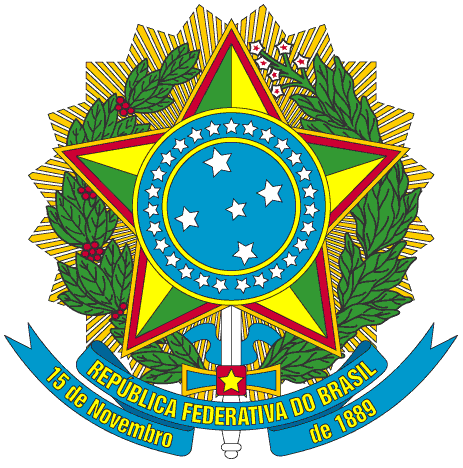 SERVIÇO PÚBLICO FEDERALPORTARIA Nº 008/2016/PROEN, DE 06 DE MAIO DE 2016O PRÓ-REITOR DE ENSINO DO INSTITUTO FEDERAL DE EDUCAÇÃO, CIÊNCIA E TECNOLOGIA DO CEARÁ, no uso de suas atribuições, considerando a Portaria Nº 298 de 12 de março de 2013 e a Portaria Nº 200/GR, de 28 de fevereiro de 2014.RESOLVEArt. 1º - Nomear a Comissão Encarregada pela Elaboração dos Projetos Pedagógicos do Curso Técnico em Informática para o campus de Boa Viagem.§ 1º -  A comissão será composta pelos seguintes servidores, sob a presidência do primeiro:I. Maria Mirian Carneiro Brasil de Matos Constantino	 SIAPE: 1081245II. Gilderlan Tavares de Araújo 		             SIAPE: 2163811III. Elder dos Santos Teixeira			             SIAPE: 1856809IV. Dayse Gonçalves Correia			             SIAPE: 1144315VII.Analice Fraga de Oliveira 			             SIAPE: 2171667§ 2º - A comissão terá o prazo de 60 dias contados a partir da data desta Portaria para apresentar o resultado dos trabalhos.PUBLIQUE-SE                        ANOTE-SE                      CUMPRA-SE	PRÓ-REITORIA DE ENSINO DO INSTITUTO FEDERAL DE EDUCAÇÃO CIÊNCIA E TECNOLOGIA DO CEARÁ, 06  de maio de 2016.Reuber Saraiva de SantiagoPró-reitor de Ensino